TOREK, 14. 4. 2020Dragi deveti, upam, da ste imeli lepe praznike. Danes pa moramo naprej s snovjo. Rešili boste naloge do konca tega poglavja. Torej, od vključno 8. naloge na strani 47 do 11. naloge na str. 49 in 50. V petek, 17. aprila, bomo imeli srečanje. Pokazali mi boste delovne zvezke in mi povedali, kje imate težave. Vabilo vam pošiljam že danes, opomnila pa vas bom še enkrat v četrtek!Urša Prša is inviting you to a scheduled Zoom meeting.Topic: SLJ 9Time: Apr 17, 2020 09:30 AM Belgrade, Bratislava, LjubljanaJoin Zoom Meetinghttps://us04web.zoom.us/j/921100418 Meeting ID: 921 100 418In da ne boste preveč vzdihovali, kako so težke stavčne strukture, si poglejte analizo Prešernovega soneta. In, če sprašujete, ali bo treba znati … Ne! Poglejte si pa le ;)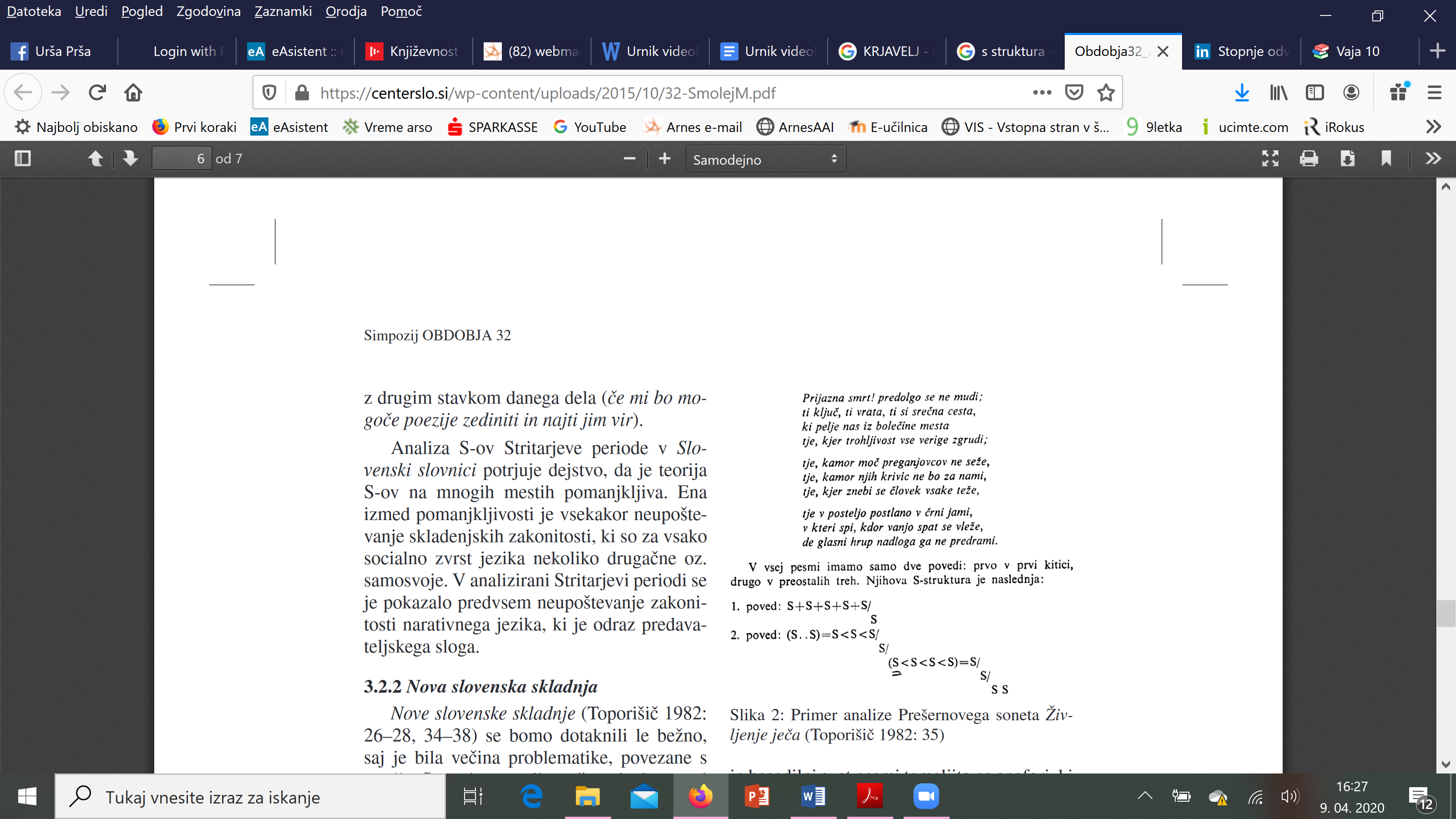 Lepo vas pozdravljam,učiteljica Urša